«Раз. Два. Три. Елочка, гори!!!». Выполните правила пожарной безопасности при установке и украшении новогодней елки:Правило 1: Самое главное – это устойчивость. Елку необходимо укрепить либо в хорошей крестовине, либо в ведре с мокрым песком, исключив тем самым даже малейшую вероятность падения.Правило 2: Елку установить подальше от нагревательных приборов.Правило 3: «Елку наряжать только электрогирляндами заводского изготовления, которые имеют сертификат пожарной безопасности". Выбрав качественную иллюминацию, внимательно отнестись и к ее подключению в электросеть.Правило 4: Запрещается украшение елей ватой, горючими тканями и свечами. Также нельзя пользоваться бенгальскими огнями вблизи лесной красавицы.Правило 5: Огневые и другие пожароопасные работы проводить не разрешается.«Криком огня не напугаешь!» Что делать, если произошел пожар?:1. Позвонить по телефону 01, сотовая связь 112 в пожарно-спасательную службу;2. Включить систему оповещения людей о пожаре;3. Вывести из помещения людей;4. Ври необходимости отключить электроэнергию;5. Приступить к тушению имеющимися первичными средствами пожаротушения. Если самостоятельно справится с огнем не удастся, то лучше не рисковать. Покинуть помещение, закрыть дверь и ждать приезда пожарных.«Худо тому жить, кто за огнем не следит». Ответственность за нарушения правил пожарной безопасности несет руководитель учреждения:      Нарушение требований пожарной безопасности влечет предупреждение или наложение административного штрафа на граждан в размере от 2000 до 3000 рублей; на должностных лиц - от 6000 до 15000 рублей; на лиц, осуществляющих предпринимательскую деятельность без образования юридического лица, - от 20000 до тридцати тысяч рублей; на юридических лиц - от 150000 до 200000 рублей. (КоАП РФ Статья 20.4. Нарушение требований пожарной безопасности).Уважаемые родители и гости нашего сайта!     Чтобы избежать трагедии, вам предлагается выполнить следующие мероприятия:отремонтируйте электропроводку, неисправные выключатели, розетки;отопительные электрические приборы, плиты содержите в исправном состоянии подальше от штор и мебели на несгораемых подставках;не допускайте включение в одну сеть электроприборов повышенной мощности, это приводит к перегрузке в электросети;не применяйте самодельные электронагревательные приборы.перед уходом из дома проверяйте выключение газового и электрического оборудования;своевременно ремонтируйте отопительные печи;очистите дымоходы от сажи;заделайте трещины в кладке печи и дымовой трубе песчано-глиняным раствором, оштукатурьте и побелите.на полу перед топочной дверкой прибейте металлический лист размером 50*70 см.не допускайте перекала отопительной печи.исключите растопку печи легковоспламеняющимися жидкостями;будьте внимательны к детям, не оставляйте малышей без присмотра;просим курить в строго отведенных местах.      Напоминаем Вам, что курение в постели, особенно в нетрезвом виде, часто приводит к пожару, причина которого – непотушенный окурок.      В случае возникновения пожара звоните в пожарно-спасательную службу по телефону 01, сотовая связь 112.Берегите свой дом, жизнь и здоровье близких людей от огня!!!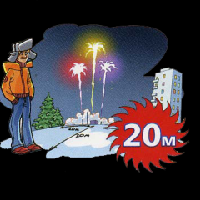 Памятка"О мерах пожарной безопасности при проведении новогодних праздников"